Уважаемый __________________!ТЕКСТИсполнитель:Ф.И.О Тел. 8(3467) 809Российская ФедерацияХанты-Мансийский автономный округ-ЮграХанты-Мансийский районАдминистрациясельского поселенияСибирский 628516, Ханты-Мансийский АО–Югра,Ханты-Мансийский район,п. Сибирский, ул. Комарова, д. 20тел.: 8 (3467) 376-444E-mail: sbr@hmrn.ruИсх. [Номер документа] от [Дата документа]КОМУНа исх. № _________ от ____________ Глава сельскогопоселения СибирскийДОКУМЕНТ ПОДПИСАН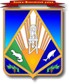 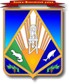 ЭЛЕКТРОННОЙ ПОДПИСЬЮСертификат  [Номер сертификата 1]Владелец [Владелец сертификата 1]Действителен с [ДатаС 1] по [ДатаПо 1]А.А. Иванов